Afr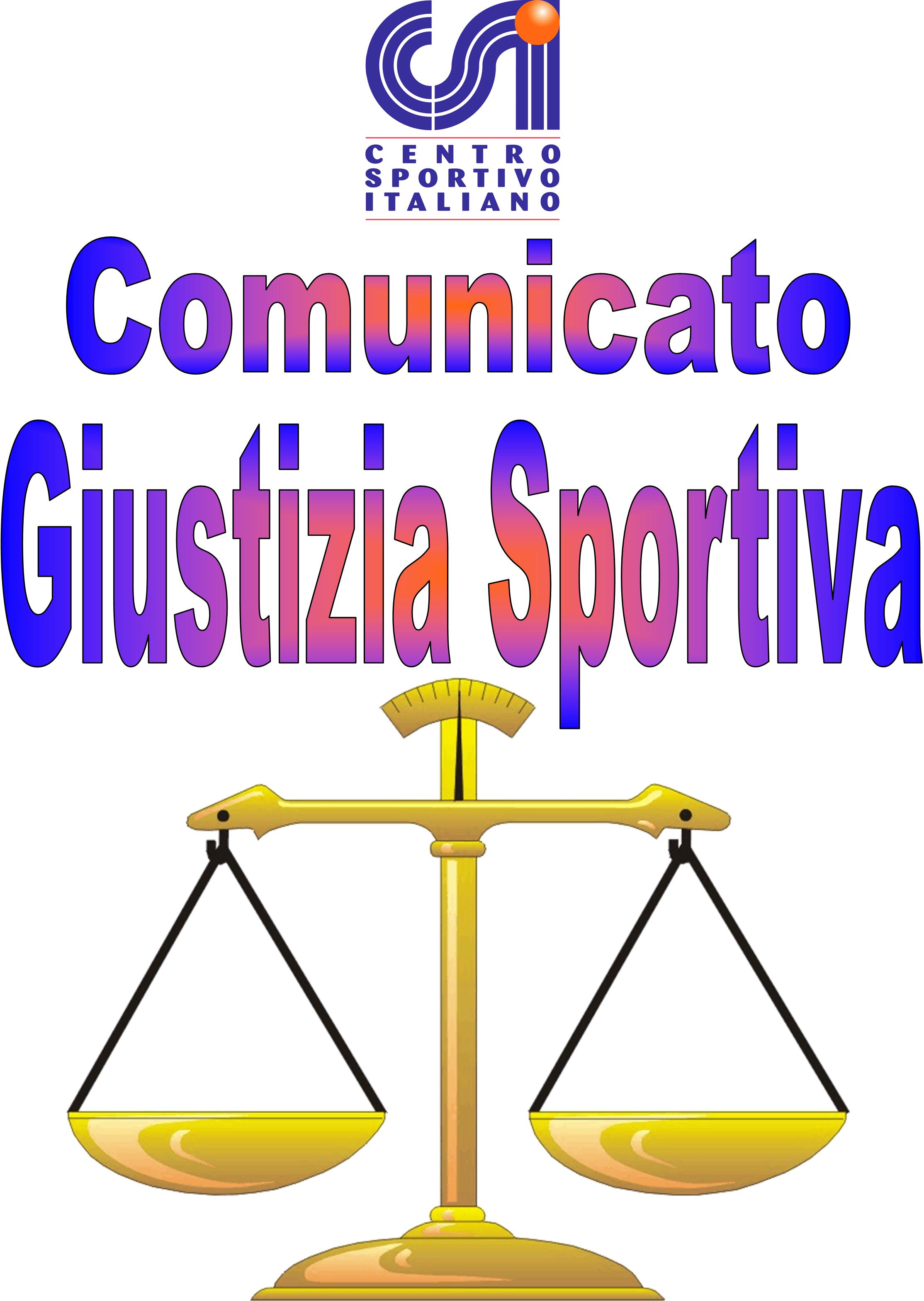 Comunicato Ufficiale nr. 27 – DATA 13 – 03 - 2017                                     Calcio a 5 Terni LeagueRISULTATI CALCIO A 5SERIE APROVVEDIMENTI DISCIPLINARI CALCIO A 5 SERIE ACARTELLINO AZZURRONominativo:                                                                                                    SocietàGIOCATORI AMMONITINominativo:                                                                                                      SocietàJacopo Rosati                                                                                            Acqua & SaponeThomas Donati                                                                                          White DevilLorenzo Bottaro                                                                                        Real BrodoliniGIOCATORI ESPULSINominativo:                                 turni di squalifica                                        SocietàSERIE B GIR.ASERIE B GIR. BPROVVEDIMENTI DISCIPLINARI CALCIO A 5 SERIE BCARTELLINO AZZURRONominativo:                                                                                                                       SocietàGIOCATORI AMMONITINominativo:                                                                                                      SocietàFrancesco Fiorilli                                                                                   Centro Tim Luca LuziGianluca Grassi                                                                                      Centro Tim Luca LuziStefano Borzini                                                                                       Real Fravì AmeliaGIOCATORI ESPULSINominativo:                                 turni di squalifica                                        Società                                                                 SERIE C GIR. ASERIE C GIR. BPROVVEDIMENTI DISCIPLINARI CALCIO A 5 SERIE CCARTELLINO AZZURRONominativo:                                                                                                    SocietàGIOCATORI AMMONITINominativo:                                                                                                      SocietàJacopo Tralascia                                                                                       Torre Orsina Conad ArcaAlessio Piediluco                                                                                      You PontValerio Vitali                                                                                             You PontLuca Niccolini                                                                                          Nuova SanitariaMassimiliano Bernardini                                                                          DesperadosBruno Cerrato                                                                                           A.C PikkiaLorenzo Calzoni                                                                                       KospeaAntonio Bortone                                                                                       KospeaNicolò Lucci                                                                                             F.P.P CasaliLorenzo Valentini                                                                                     Seleccion AlbicelesteGIOCATORI ESPULSINominativo:                                 turni di squalifica                                        SocietàAndrea Ballesi                                           6                                                 F.P.P Casali( Condotta verbalmente minacciosa ; Tentate vie di fatto nei confronti di tesserati ; Espressioni offensive nei confronti del giudice di gara ).Michael Antonacci                                     1                                                 Nuova Sanitaria( Impiego irregolare dopo squalifica ).     Comunicato Ufficiale nr. 27 – DATA 13 – 03 - 2017                                      Calcio a 8 Terni LeagueRisultati  CALCIO A 8PROVVEDIMENTI DISCIPLINARI CALCIO A 8Ammenda di € 10,00 Alla società “ The Pirates “ Per incompletezza distinta gara Ammenda di € 10,00 alle società “ Clinica Iphpne AxN “ &” Intersport “ per ritardato inizio gara per ritardata presentazione distinte.CARTELLINO AZZURRONominativo:                                                                                                     SocietàGIOCATORI AMMONITINominativo:                                                                                                      SocietàMarco Antonini                                                                                        Triola Sport ClinicMichele Falchi                                                                                          EaglesMichele Luzzi                                                                                           EaglesNicolò Bellanca                                                                                        West TernMarlino Gomes                                                                                         Torre Orsina Conad ArcaAlessandro Proietti                                                                                    Torre Orsina Conad ArcaMichele Ratini                                                                                           D.T Advice MeMauro Corboli                                                                                           IntersportGIOCATORI ESPULSINominativo:                                 turni di squalifica                                        SocietàMatteo Dolci                                           2                                                  Intersport( Espressioni offensive nei confronti del giudice di gara ).                                                                                                               Il Giudice sportivo062A Papa Boys – Perticara Club3 - 6066A Caffè Villaglori – Real Brodolini6 - 4 V.P.D072A Black Hats – Tranneusai F.C5 - 7075A Acqua & Sapone – White Devil6 - 8 V.P.D076A Ares Ca5 – A.C. Denti4 - 4059BA Clinica Iphone AxN – Leicesterni City F.C10 - 5065BA Arcistufo F.C – New Team7 - 2071BA Sello Boys F.C – Real Cafè Noir0 - 10078BA Real Fravì Amelia – B.B Milf5 - 4 V.P.D061BB Time Out Futsal – Falsi Invalidi3 - 6068BB Centro Tim Luca Luzi – D.T. Advice Me9 - 6 V.P.D069BB Vinitaly Futsal – La Dolce Vita1 - 4073BB Atletico Brodolini – F.C POV Cesure3 - 4064CA Old City – New Terni United7 - 4067CA You Pont – Nuova Sanitaria4 – 1 V.P.D077CA Flash Team - Kospea4 - 15 V.P.D060CB F.C Rosko – Liverpolli F.C6 - 8063CB Borus Snai – Torre Orsina Conad Arca1 - 3 V.P.D070CB Desperados – A.C Pikkia5 - 7 V.P.D074CB L'Asino D'Oro - Panzathinaikos2 - 4079CB F.P.P Casali – Seleccion Albiceleste2 - 4 V.P.D011B I Faggiani - Eagles3 - 2 V.P.D012A F.C La Dolce Vita – Drink Team5 - 7013A West Tern – F.C Lupi People0 - 2 V.P.D014A Triola Sport Clinic – Black Hats4 - 9 V.P.D015B The Pirates – Gunners Figt3 - 2 V.P.D016B Pro Diletta 1991 – C.D.S Terni3 - 6017A Torre Orsina Conad Arca – D.T Advice Me4 - 5 V.P.D018A A.C.F La Stella – Asppico Calcio2 - 7019B A.S Maroso – B.B Milf1 - 3020B Intersport – Clinica Iphone AxN2 - 4 V.P.D